Slovo/glas Ž,ž                       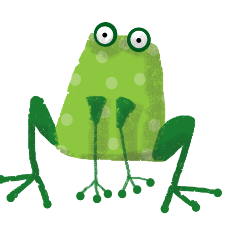 1.Dovrši redove.ŽŽ ž3.Pročitaj rečenice.                                   Puž žuri.                                             Žabica Žana je na kamenu.                       Jež žuri svojoj ježici.                            Žito je žute boje.                             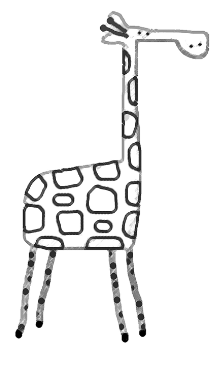 4.Opiši i oboji žirafu.5.Prepiši rečenice velikim slovima.Ruža je žute boje.Žabica živi u bari.